Мастер класс.Педагог дополнительного образованияЧерных Елена АлексеевнаМУДО «ДЮЦ «МАКСИМУМ» г. Магнитогорск.«Бабочка» (аппликация из круп)Возраст 9-10 летПриветствую вас, уважаемые коллеги. Представляю вам мастер класс по выполнению аппликации из круп «Бабочка». Дети любят смену деятельности, поэтому мы на занятиях стараемся использовать разные материалы, в данном случае я предлагаю выполнить аппликацию из круп. Для знакомства с техникой мы возьмём изображение бабочки. Для работы понадобятся различные крупы имеющие разный цвет и фактуру, плотный картон от коробок, клей ПВА.1. Сначала нужно придумать форму самой бабочки, чтобы она получилась симметричной мы берём лист бумаги А4, складываем его пополам, и дети рисуют половину бабочки (середина бабочки – сгиб листа), а затем её вырезают.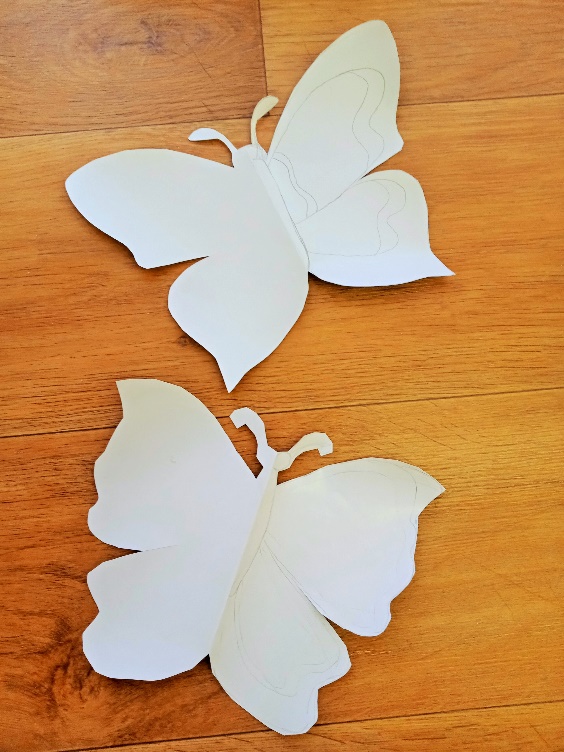 2. Бабочку обводим на плотном картоне и рисуем узор на крыльях бабочки.3. После этого дети продумывают цветовую и тоновую палитру своей бабочки, определяют какие элементы из каких круп они будут выполнять.4. Нужный элемент покрывается клеем ПВА и затем засыпается крупой. Сначала рекомендую выполнить контуры и малые элементы, а затем уже большие формы. После того как заполнены элементы определённой крупой, нужно немного подождать, когда клей подсохнет и крупа приклеится, после чего ссыпать излишки и только после этого начинать работать с другой крупой.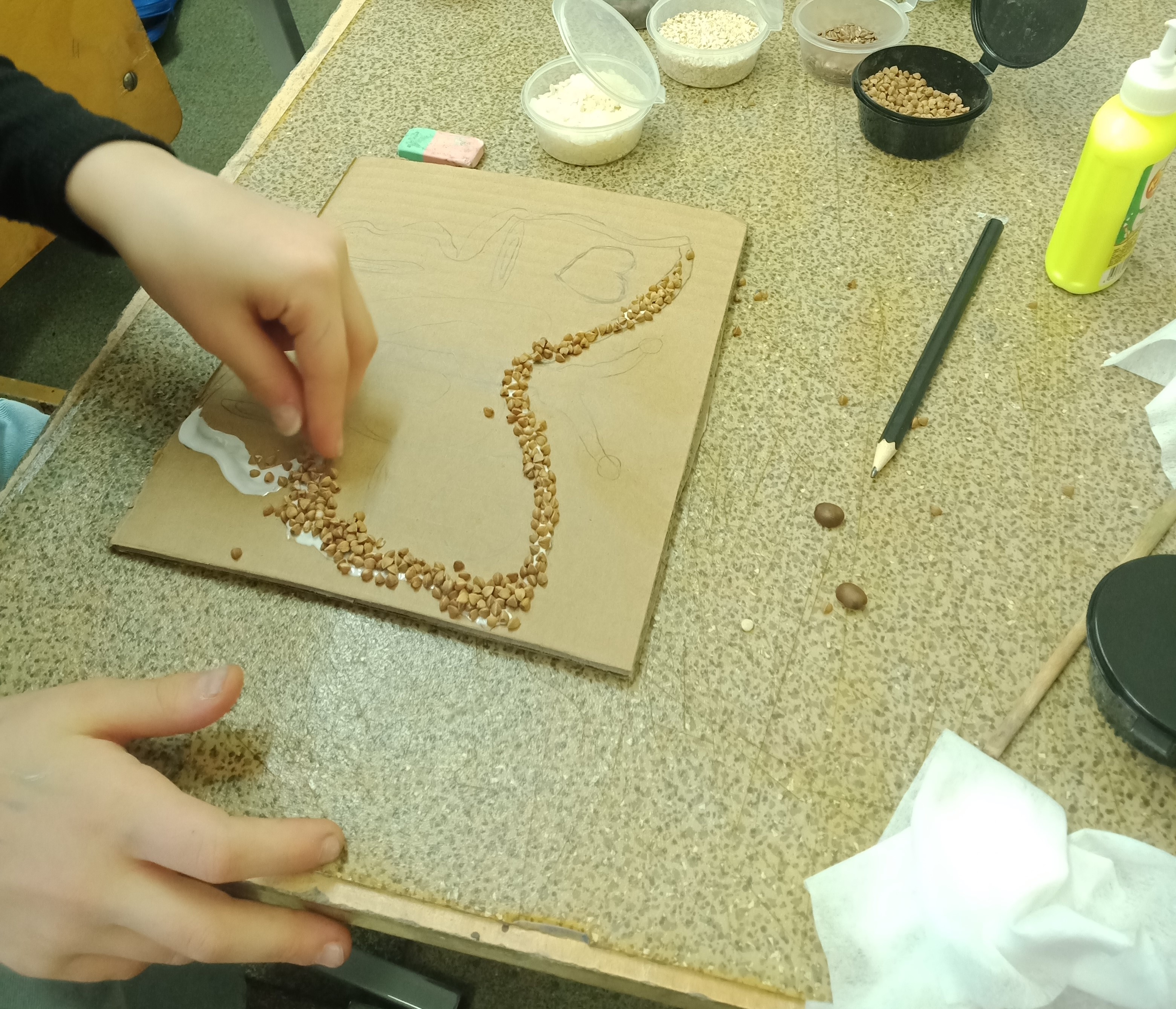 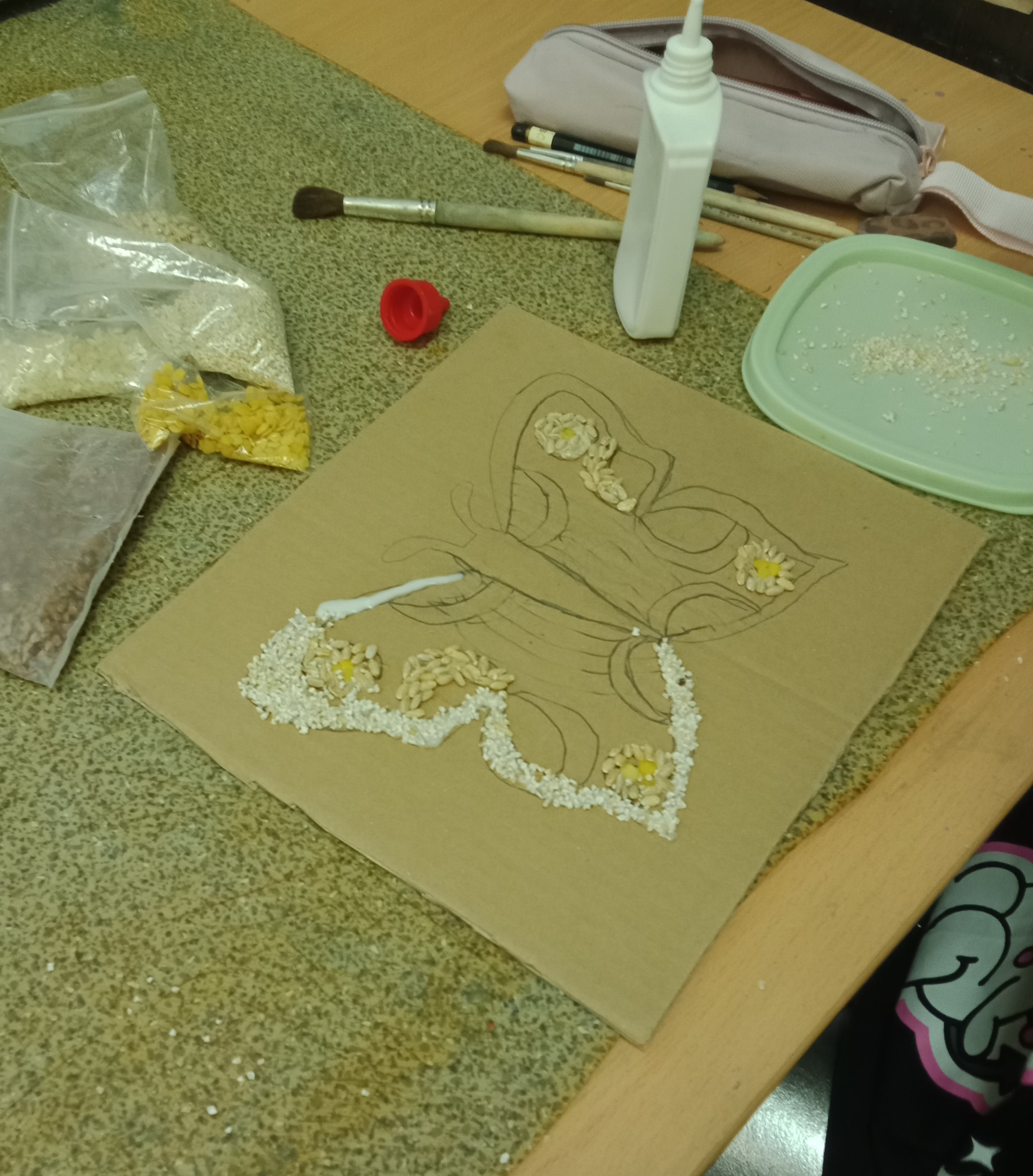 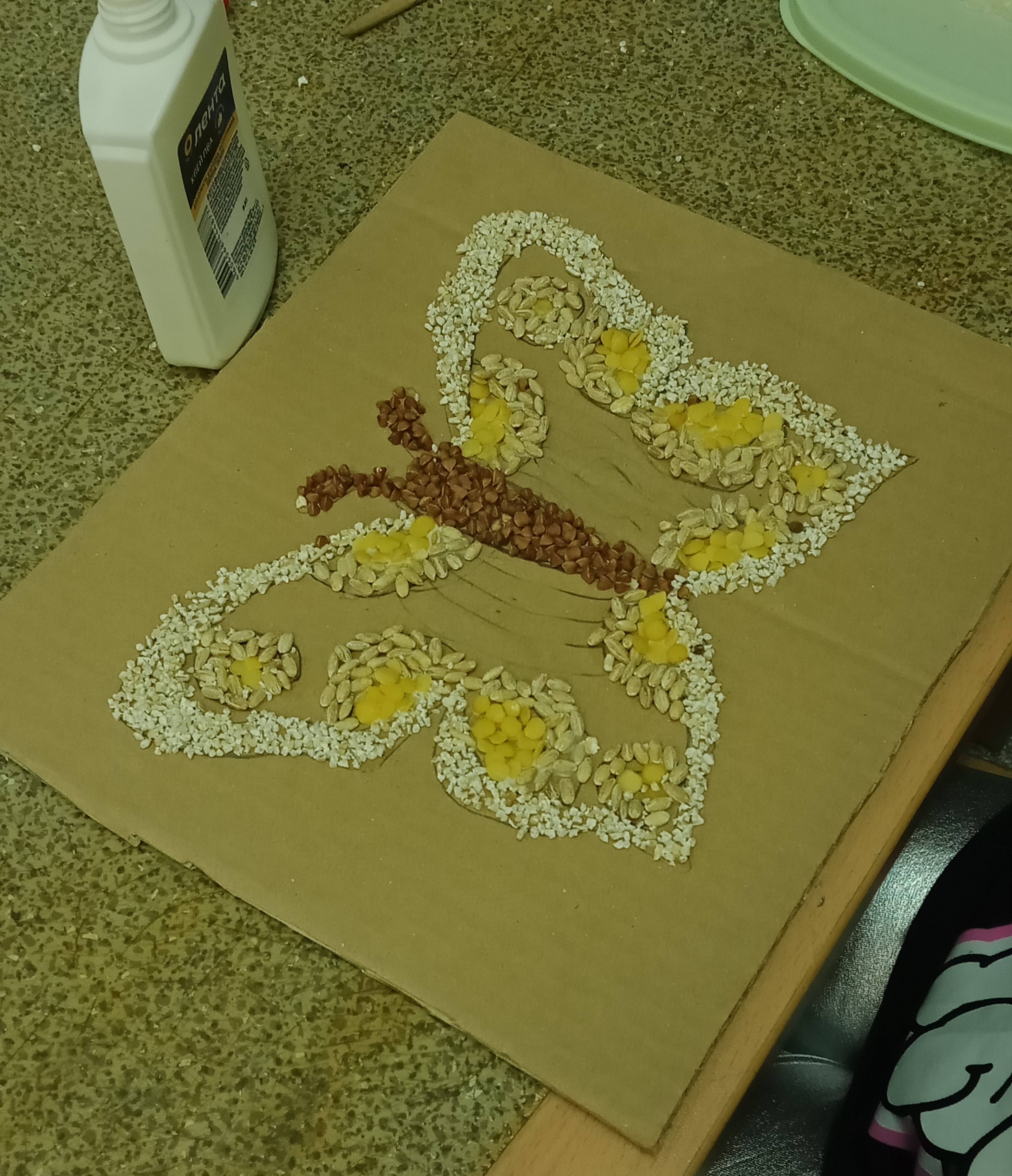 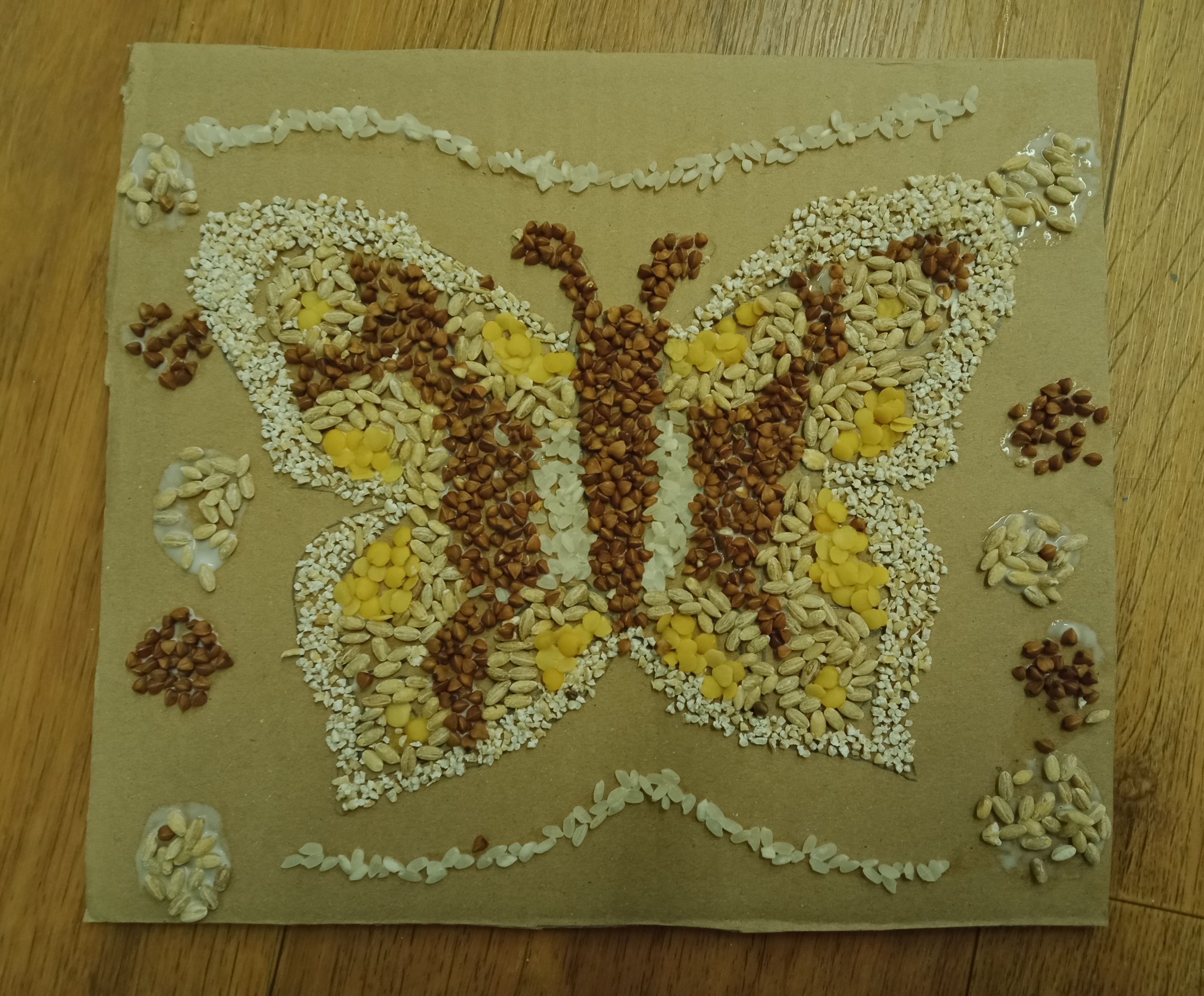 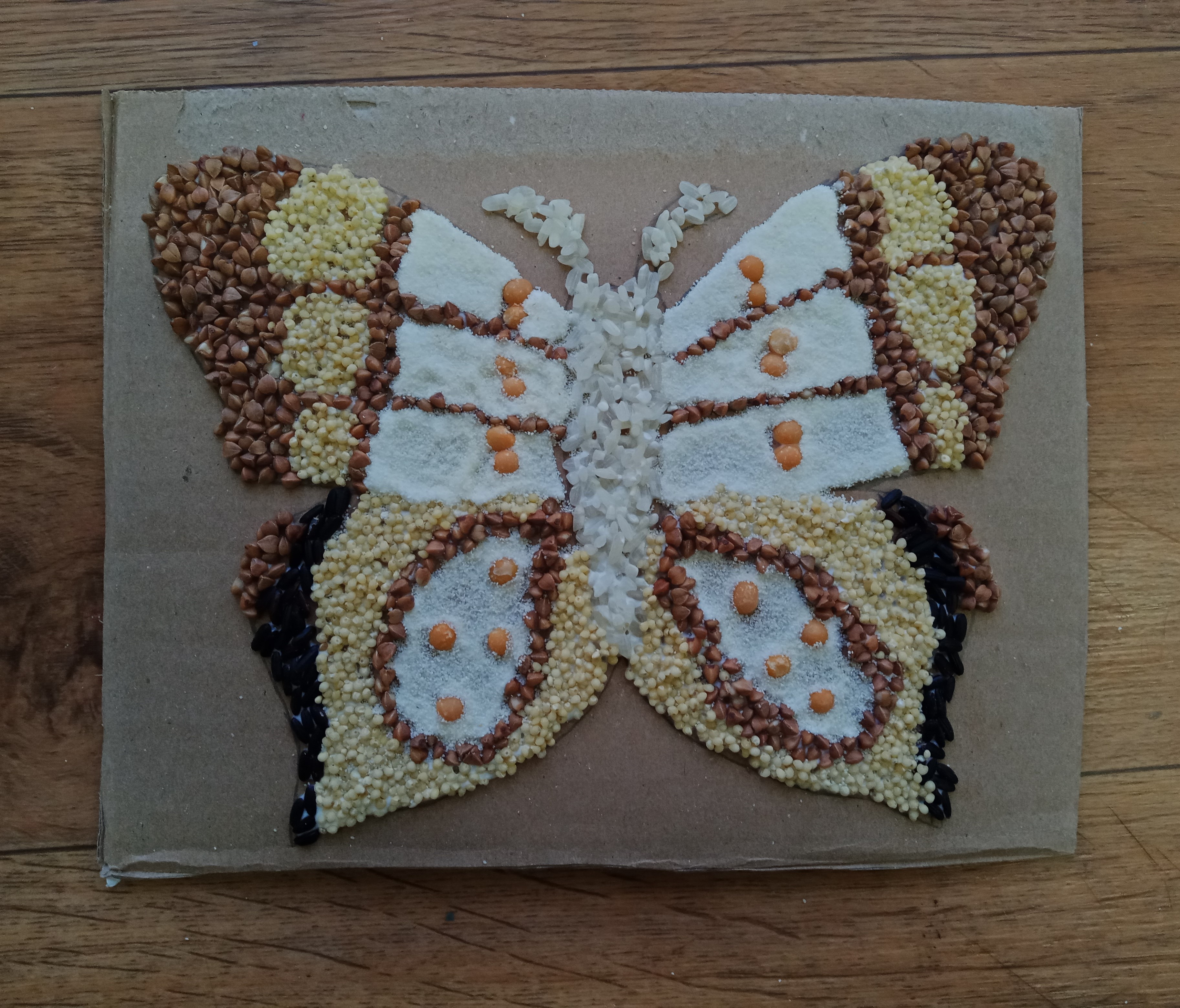 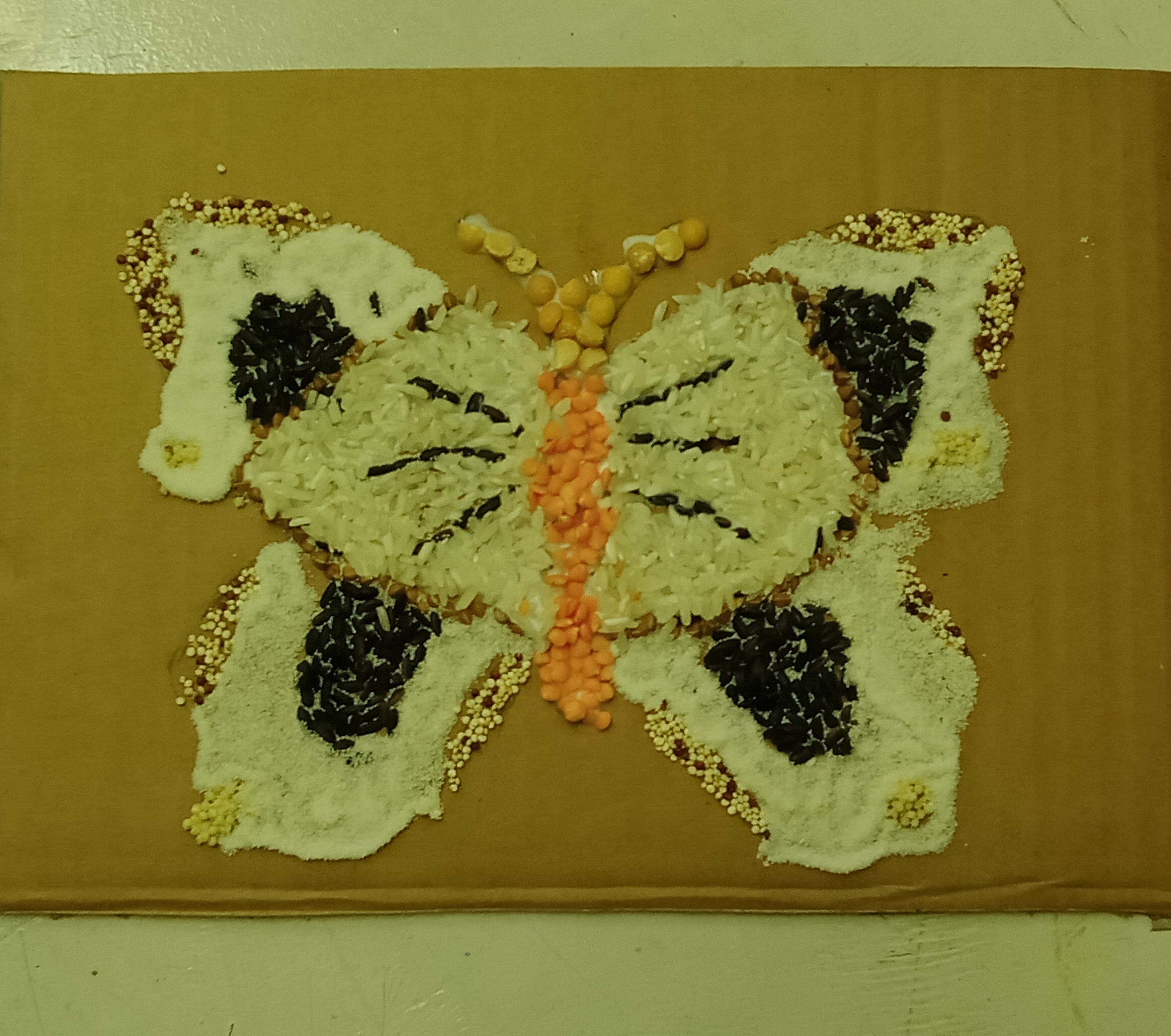 Вот такие бабочки у нас получились. При желании фон можно также заполнить крупой.Всем творческих успехов!